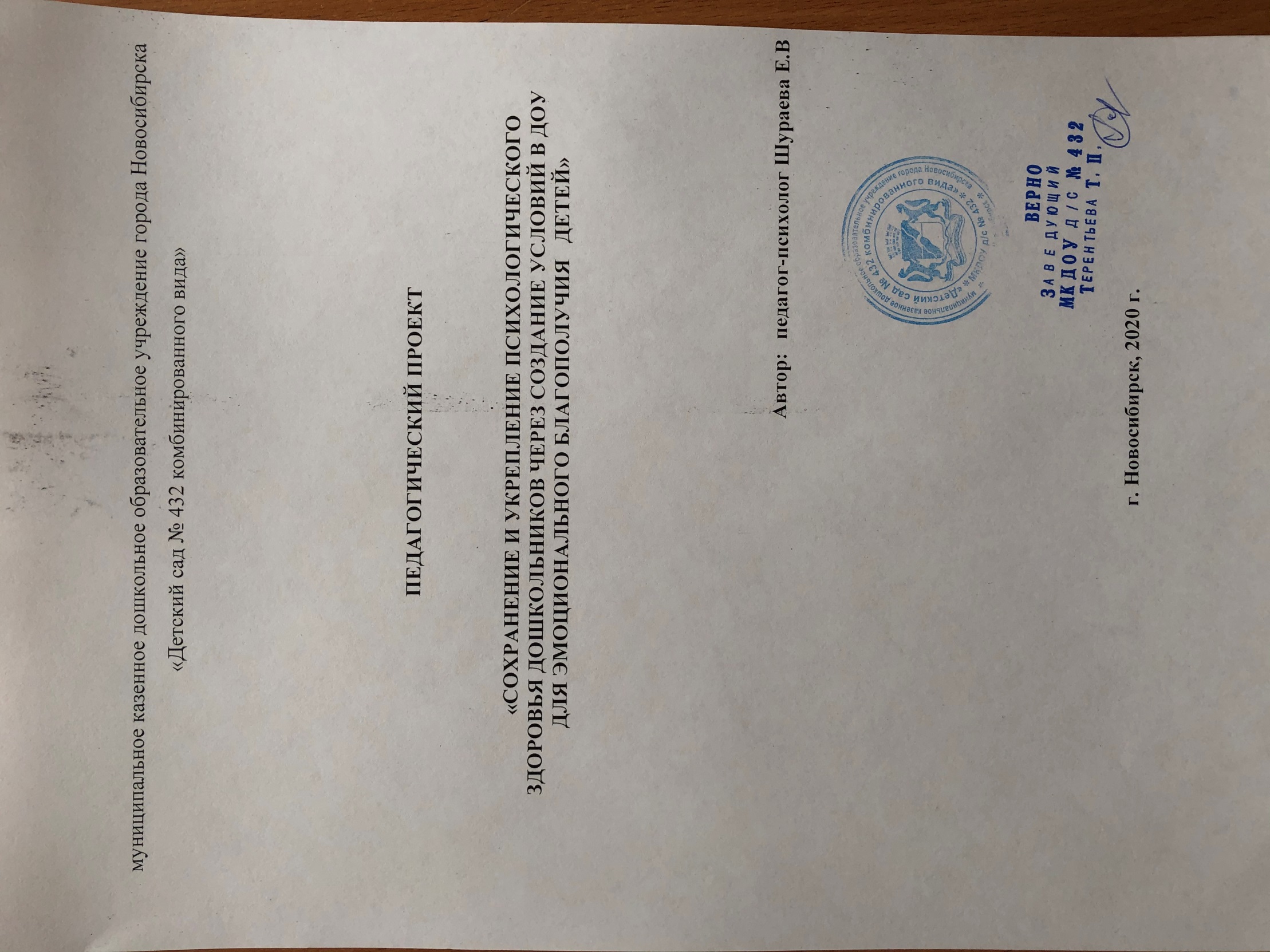 СодержаниеКраткая аннотация проектаОбоснование необходимости проектаЦели и задачи проектаОсновное содержание проектаРесурсы проектаЦелевая аудитория проектаПлан реализации проектаРезультаты реализации проектаРиски проектаПерспективы дальнейшего развития проектаЛитератураСтр.336614151619222222Краткая аннотация проектаПроект направлен на решение проблемы эмоционального благополучия воспитанников через активное использование в образовательном процессе современных психолого-педагогических технологий, что обеспечивает определенное государственным стандартом качество образования и способствует образовательной работе дошкольного образовательного учреждения, а также на укрепление психологического здоровья, развитие эмоциональной сферы и навыков общения, профилактику психосоматических расстройств, стрессов, перенапряжений;В проекте представлена работа по созданию условий развития эмоционально-личностной сферы детей с нарушениями опорно-двигательного аппарата, ориентированные на сохранение и укрепление психологического здоровья каждого ребенка.В проекте обозначены условия организации, материально-техническое, информационное, методическое обеспечение образовательного процесса для достижения максимально эффективного результата.Обоснование необходимости проекта.Большинство детей дошкольного возраста основную часть своей жизни проводят в детском саду. Именно здесь для ребенка расширяется сфера его деятельности, растет круг значимых и менее значимых людей (взрослых и детей), осваиваются новые социальные отношения. Одним словом, детский сад является необходимой и важной ступенькой, ведущей ребенка в сложный и противоречивый социальный мир. Насколько конструктивным будет вхождение в социум, в большей степени зависит от эмоционального самочувствия ребенка в детском саду.Вопросы эмоционально-психологического здоровья детей очень актуальны для дошкольного образования и воспитания в целом.В последнее время встречается такое явление, как психосоматические расстройства, проявляющиеся у детей на фоне нежелания ходить в детский сад. Психосоматические заболевания – это психические нарушения, которые проявляются как болезнь внутренних органов. Это могут быть нарушения желудочно-кишечного тракта, кожи, эндокринной системы, головные боли и т.д. подобные нарушения возникают в ответ на любые значимые для ребенка ситуации, которые вызывают эмоциональное напряжение (стресс). За теми или иными соматическими нарушениями, на первый взгляд не имеющими никакого отношения к личностным и познавательным сферам ребенка, скрываются стойкие эмоциональные нарушения, проявляющиеся в высокой возбудимости, импульсивности, повышенной тревожности, нестабильности настроения и даже агрессивности.Одно из направлений работы нашего детского сада – это сохранение и укрепление здоровья детей с нарушениями речи.Дети, посещающие наш детский сад и состоящие на учете у ортопеда, невролога - часто болеющие, ослабленные дети. На фоне заболеваний возникают трудности в развитии и воспитании детей: ребенок находится часто на больничном, пропуская образовательный процесс, что приводит к дезадаптации, раздражительности, эмоциональной неустойчивости и т. д. Все это приводит к нарушению эмоционально-личностного и познавательного развития.Одним из приоритетов в работе дошкольного педагога-психолога являются: психологическое здоровье детей, внимание к созданию эмоционального, психологического комфорта в детском саду, как профилактике психосоматических заболеваний. Следовательно, созрела необходимость создать такой проект, который был бы направлен на сохранение и укрепление психологического здоровья детей с нарушениями речи.Федеральный государственный образовательный стандарт  дошкольного образования направлен на решение следующих задач:охрана и укрепления физического и психического здоровья детей, в том числе их эмоционального благополучия;обеспечение психолого-педагогической поддержки семьи и повышения компетентности родителей (законных представителей) в вопросах развития и образования, охраны и укрепления здоровья детей.Стандарт обеспечивает развитие личности детей дошкольного возраста в различных видах общения и деятельности с учетом их возрастных, индивидуальных психологических и физиологических особенностей.Указанные требования направлены на создание социальной ситуации развития для участников образовательных отношений, включая создание образовательной среды, которая:гарантирует охрану и укрепление физического и психического здоровья детей;обеспечивает эмоциональное благополучие.Поэтому цель работы педагогов ДОУ была создать такие условия в ДОУ, которые способствовали бы укреплению здоровья детей как физического, так и психологического. То есть необходимо было создать эмоциональный комфорт для детей в условиях нашего детского сада.Мы стремимся, чтобы каждый ребенок в нашем саду был веселым и активным, самостоятельным и доброжелательным, помогающим и любознательным, инициативным и уверенным в себе, открытым и сопереживающим, т.е. прежде всего психологически здоровым.Следовательно, одним из приоритетов в работе дошкольного педагога- психолога является: психологическое здоровье детей, внимание к созданию эмоционального, психологического комфорта в детском саду, как профилактике психосоматических заболеваний.Новизна проектаНовизна педагогического опыта заключается:в системном подходе к проблеме сохранения и укрепления психологического здоровья детей с нарушениями речи;в оптимальном сочетании педагогических и здоровьесберегающих технологий;в создании условий для согласованного функционирования двух систем– эмоциональной сферы и интеллекта.Ожидаемые результаты реализации проекта.Профилактика неврозов и невротических реакций, нарушений поведения и других проблем психогенного характера.Коррекция эмоционального самочувствия, снятии эмоциональной напряженности, снижении агрессивности и деструктивных форм поведения, в том числе негативизма, тревожности, депрессивности, беспокойства, расторможенности и пр.Развитие творческого потенциала личности, создании позитивного настроя, усилении конструктивности поведения, способности выразить словами и осознать основания собственных действий, мыслей, чувств, развитии продуктивности и контактности во взаимоотношениях с людьми, в возможности осуществить саморуководство и саморегуляцию, стать целостной личностью: физически и психологически здоровой.Снижение эмоциональной напряженности, в психологическом комфорте и позитивных чувствах, в отреагировании и разрядке негативных эмоциональных переживаний, в снижении частоты конфликтов с детьми.Цели и задачи проекта.Цель: сохранение и укрепление психологического здоровья детей с нарушениями речи в условиях ДОУ, обеспечение их эмоционального благополучия.Задачи:Укреплять	психологическое	здоровье	детей	с	нарушениями	речи для успешного обучения в школе:развивать социально-эмоциональную сферу детей: межличностные отношения со сверстниками и взрослыми;обеспечить эмоциональное благополучие и комфорт каждого дошкольника;развивать умение укреплять и поддерживать позитивные чувства, снимать утомление, предупреждать негативные эмоции через применение здоровьесберегающих технологий;коррекция поведенческих отклонений: снижение тревожности, гиперактивности, агрессивности.Формировать в педагогическом коллективе понимание приоритетности проблем сохранения и укрепления психологического здоровья детей с детей с нарушениями речи.Повышать родительскую компетентность в понимании внутренних переживаний и потребностей ребенка.Укрепление материально-технической базы психологических уголков (кабинета психологической      разгрузки)      через      обеспечение	дополнительным оборудованием.Объект проекта: процесс формирования эмоционально-личностной сферы дошкольников с нарушениями речи.Предмет: влияние здоровьесберегающих технологий в формировании эмоциональной сферы старших дошкольников, на сохранение и укрепление психологического здоровья детей с нарушениями речи в условиях дошкольного образовательного учреждения.Основное содержание проекта.Настоящий педагогический проект решает проблему создания системы сохранения и укрепления психологического здоровья дошкольников через создание условий для эмоционального благополучия детей с нарушениями речи, в условиях специально созданной предметно- развивающей среды .Приоритетным направлением работы нашего детского сада является сохранение и укрепление здоровья детей. Одной из составляющих которого является эмоциональное благополучие ребѐнка, которого можно достичь через игровую деятельность.Современный ребѐнок испытывает недостаток тактильных, слуховых, обонятельных ощущений. Порой он воспринимает окружающий мир линейно, однобоко. Опыт работы в дошкольном учреждении, постоянные наблюдения за детьми позволяют предположить, что чаще всего гармоничному развитию ребенка препятствует эмоциональная нестабильность.Вопросы эмоционально-психологического здоровья детей очень актуальны для дошкольного образования и воспитания в целом.Средствами же выступает оборудование психологических уголков, в которых проводятся игры, релаксационные упражнения, психогимнастика и другие методы и приѐмы, направленные на:успешную адаптацию дошкольников;овладение речевыми средствами общения;развитие самосознания дошкольников;общение в различных жизненных ситуациях;развитие уверенности в себе и своих силах;тренировку	согласованной	работы	анализаторов	и	развития пространственно-временных представлений;профилактику психоэмоционального напряжения.Ведущей, наиболее привлекательной деятельностью в дошкольном возрасте является игра, поэтому занятия строятся на основе игровых упражнений, направленных, в первую очередь, на обеспечение психологически комфортного пребывания ребенка в дошкольном учреждении.Игра не только помогает овладеть навыками социального общения и усвоить нормы поведения, но и имеет важное значение для эмоционального развития детей. В игре дети воспроизводят реальные ситуации, используя знакомые средства для решения своих специфических проблем.В ходе работы дети знакомятся с навыками релаксации и саморегуляции, что создает условия для формирования у них способности управлять своим эмоциональным состоянием. Осуждение и «проживание» ситуаций, вызывающих разнообразные чувства, повышает эмоциональную устойчивость ребенка, что помогает ему легче переносить аналогичные, но более мощные воздействия.Все занятия имеют общую гибкую структуру, наполняемую разным содержанием. Структура разработана с учетом возрастных особенностей детей от 4 до 7лет.Структура занятий.Вводная часть. Приветствие.Приветствие направлено на создание атмосферы группового доверия и принятия, установление благоприятного климата, формирование навыков позитивной коммуникации, уверенность в поддержке сверстников и в самом себе. В этой части занятия звучит спокойная музыка, что также способствует возникновению позитивных эмоций.Основная часть занятия.Направлена на решение основной задачи – развитие коммуникативных навыков и эмоциональной сферы. Используются различные методы и приемы, перечисленные ранее.Заключительная часть занятия – это рефлексия и ритуал прощания.Дети делятся впечатлениями от занятия, говорят о том, что им было особенно интересно, а что вызвало затруднение. Все высказывания поддерживаются, одобряются, подчеркивается значимость чувств, эмоций каждого ребенка. Дети приобретают уверенность в себе, чувствуют свою психологическую безопасность. Затем следует ритуал прощания.Все части занятия связаны единым сюжетом, это делает занятие интересным, привлекательным для детей. Весь используемый в занятииматериал соответствует теме занятия. На протяжении поддерживается любое высказывание детей, чтобы они не боялись ошибиться, были смелее, раскованнее, уделяется внимание созданию положительного эмоционального фона на протяжении всего занятия.Основные методы и приемы, применяемые на занятиях:игры-драматизации, сюжетно-ролевые игры;этюды;упражнения на релаксацию;импровизации;рассматривание рисунков и фотографий;моделирование и анализ ситуаций;свободное и тематическое рисование, элементы арт-терапии;чтение художественных произведений;рассказы психолога и детей;сочинение историй и беседы;элементы сказкотерапии;коммуникативные игры;игры на развитие памяти, мышления, восприятия, воображения, внимания Занятия	включают	в	себя	процедуры,	способствующие	развитиюсаморегуляции детей, а именно:упражнения на мышечную релаксацию (снижают уровень возбуждения, снимают напряжение);дыхательную гимнастику (действуют успокаивающе на нервную систему);мимическую гимнастику (направлена на снятие общего напряжения);двигательные упражнения (способствуют межполушарному воздействию).Занятия	проводятся	1	раз	в	неделю	в	течение	учебного	года продолжительностью 20-35 минут, в зависимости от возраста детей.Численность группы 5-6 человек.Для обеспечения эмоционального благополучия детей и сохранения их психологического здоровья, для развития умение укреплять и поддерживать позитивные чувства, снимать утомление, предупреждать негативные эмоции я применяю в своей работе здоровьесберегающие технологии:психогимнастика;релаксационные упражнения с использованием сенсорного оборудования;игры с песком.На занятиях с использованием психогимнастики дети обучаются азбуке выражения эмоций – выразительным движениям. Основная цель – преодоление барьеров в общении, развитие лучшего понимания себя и других, снятие психического напряжения, создание возможностей для самовыражения.Упражнения с элементами релаксации помогают детям снять напряжение, успокоиться, расслабиться, уменьшить раздражение и агрессию, перенапряжение, способствуют восстановлению сил, нормализуютэмоциональный фон деятельности, а также усиливающим мобилизацию ресурсов организма.Игры с песком развивают у детей воображение, мелкую моторику, снимают напряжение, мышечные зажимы, успокаивают нервную систему.Важным условием становления психологического здоровья человека является наличие у него положительного фона настроения. В связи с этим в группах отслеживается настроение детей, которое они фиксируют в«календарях настроения». Также в группах для детей созданы уголки для уединения, с набором атрибутов для игр для релаксации и развития положительного эмоционального фона, где каждый ребенок может посидеть, отдохнуть от какой-либо деятельности, остаться наедине с собой.Работа с родителями по психолого-педагогическому просвещению в вопросе сохранения и укреплении психологического здоровья детей.Работа с родителями в проекте направлена на формирование потребности вырастить психологически здорового ребенка. В ходе реализации проекта	я стремлюсь создать атмосферу общности интересов, принятия, поддержки детей в период адаптации,	помочь родителям в понимании необходимости создания эмоционально благополучного микроклимата в домашней обстановке.Используются следующие формы работы с родителями:-беседы;-заседание клуба «Семь Я»;-родительские	собрания	с	использованием	видеозаписей	и	компьютерных презентаций;-анкетирование;-консультации в уголке «Советы психолога»;-групповое и индивидуальное консультирование;-предоставление	психолого-педагогических рекомендаций в виде памяток, брошюр.Родители оказывают большое влияние на психику ребенка. Детско- родительские отношения имеют для психического и психологического здоровья детей первостепенное значение. Многие родители не знают эмоциональных потребностей своих детей и не обладают необходимыминавыками для эффективного взаимодействия с детьми на эмоциональном уровне.Для того, чтобы создать максимально приближенный к домашним условиям комфорт в группе родителям ранних групп предлагается анкета на выявление привычек, потребностей, привязанности, характера вновь поступающих детей. На заседании клуба «Семь Я» предлагаются родителям рекомендация, консультаций и памятки, а также игры, в которые можно поиграть с детьми в период адаптации, помогающие детям приобрести навыки общения с взрослыми и детьми.На заседаниях клуба «Семь Я» рассматриваются вопросы подготовки детей к школе, общения ребенка с окружающими.Было проведено анкетирование родителей: «Что такое общение?». После обработки		анкет		выяснила,		что		многие	родители	фактически	не		знают психологические особенности детей, не знают, с кем дружат, общаются их дети. На родительских собраниях, проводятся презентации здоровьесберегающих технологий, которые используются в ходе реализации проекта		для укрепления здоровья детей.	После просмотра			идет активное обсуждение.	В результате таких встреч родители больше узнают о своих детях, пытаются глубже их понять, принять, больше уделять детям внимания. При личном присутствии на занятиях	родители	сами	могут	«окунутся	в	волшебный	мир	сенсорной комнаты»,			поупражняться		в		релаксационных		упражнениях,		тем	самымприобщиться к навыкам формирование психологического здоровья.Социально-экономическая ситуация определяет дефицит времени родителей, а низкий уровень психолого-педагогической культуры влечет за собой отсутствие запроса о психологической помощи. Поэтому основной формой для работы с родителями является психологическое консультирование. Существенной особенностью в консультировании, ориентированной на сохранение психологического здоровья, является стадия поиска оптимальных действий родителей в данной ситуации. Итогом консультирования становится появление у родителей готовности к укреплению психологического здоровья своего ребенка и понимания, как это можно и нужно сделать.В рамках проекта был подготовлен сборник рекомендации и памятки для родителей по созданию благоприятной семейной атмосферы, взаимодействию с детьми в период адаптации, а также сборник рекомендаций по подготовке детей к школе.Родители видят заинтересованность в воспитании, развитии детей, совместно решаем проблемы. Родители становятся более открытыми, приобретают определенный багаж знаний в вопросах педагогики и психологии, в вопросах воспитания и развитии детей.Работа с педагогами по повышению мотивации в создании эмоционального микроклимата в группах и укреплению психологическогоздоровья детей.Работа с педагогами направлена на формирование мотивации педагогического коллектива на обеспечение эмоциональное благополучие ребенка в ДОУ, на укрепление его психологического здоровья.Я оказываю помощь педагогам в создании благоприятный эмоциональный микроклимат в группах, в решении вопроса сохранения и укрепления психологического здоровья детей.В работе с педагогами использую:-беседы;-семинары-практикумы;компьютерные презентации;-анкетирование;-групповое и индивидуальное консультирование;-предоставление	психолого-педагогических рекомендаций в виде памяток, брошюр.Для достижения цели моей работы по обеспечению эмоционального благополучия детей мною проводится профилактическая и просветительская работа с педагогами.На педагогических часах мной даны консультации «Эмоциональное благополучие детей в ДОУ», «Психологическое развитие детей из неблагополучных семей».В целях повышения психологической грамотности педагогов была проведена консультация «Характер детско-родительских отношений в современных семьях».Был проведен семинар-практикум «Общение», где предоставилась информация педагогам о формах, видах и стилях общения. На практической части педагоги приводили примеры, создавали ситуации и решали проблемы общения детей с родителями, педагогами и сверстниками.На семинаре «Волшебный мир сенсорной комнаты», консультации «Роль психогимнастики» были представлены здоровьесберегающие технологии, применяемые на занятиях педагога-психолога.Семинар «Синдром эмоционального выгорания» был проведен с целью профилактики у педагогов эмоционального выгорания, которое может сказаться не только на здоровье педагогов, а и на качестве работы с детьми.С целью создания в группах благоприятной эмоциональной обстановки организованы уголки уединения и психологической разгрузки, с соответствующими играми и атрибутами.В рамках   проекта   были   разработаны   и   предложены   воспитателям«Рекомендации по созданию положительного эмоционального микроклимата в группе».Для тесного взаимодействия психолога с воспитателями в каждой группе заведены папки «Взаимодействие с психологом», где помещены рекомендации, памятки, консультации, игры и упражнения, комплексы психогимнастики и другие материалы, помогающие воспитателям в работе с детьми и родителями по созданию благоприятной эмоциональной атмосферы и укреплению психологического здоровья детей.Мониторинг результативности работы по эмоциональному благополучию и сохранению психологического здоровьяВажным этапом в работе системы сохранения и укрепления психологического здоровья воспитанников является оценка эффективности использования здоровьесберегающих технологий в развитии эмоциональной сферы детей старшего дошкольного возраста с нарушениями речи.Особенностью исследовательского мероприятия определено проведение анкетирования, наблюдения, диагностики не только с детьми, а так же с воспитателями и родителями. Это необходимо для того, чтобы получить более верную и точную информацию о проблемах детей.В первую очередь педагогам и родителям предлагаются анкеты для выявления поведенческих отклонений у детей нарушениями речи, авторы Е.Лютова, Г.Монина. Далее предлагается родителям тест А. И. Захарова на оценку уровня тревожности ребенка.Для реализации «Проекта по сохранению и укреплению психологического здоровья и эмоционального благополучия детей» в нашем дошкольном учреждении необходимо выявить детей с поведенческими отклонениями, уровень эмоционального благополучия каждого ребенка в группе. Для этого мною были использованы следующие методики:Ресурсы проектаРеализация проекта рассчитана на 3 года. В работу включены субъекты образовательного процесса: педагоги, профильные специалисты, дети дошкольного возраста (4-7 лет), родители.Организационные ресурсы: создание творческой группы по реализации проекта, разработке и коррекции содержания, методов, подходов и приемов работы.Информационные ресурсы: сбор, обработка, анализ информации, нужной для реализации проекта, его трансляция в образовательном учреждении, городе, инструктирование кадров по реализации проекта.Кадровые ресурсы: подбор, расстановка и подготовка педагогических работников, призванных обеспечить внедрение проекта.Педагог-психолог - диагностика, проведение совместной подгрупповой деятельности по развитию эмоционально-личностной сферы дошкольников, индивидуальная коррекционная деятельность по результатам диагностики психопросвещение, консультирование педагогов и родителей.Воспитатели, узкие специалисты - совместная индивидуальная деятельности по развитию эмоционально-личностной сферы дошкольников на основе системы взаимодействия участников образовательного процесса.Наличие педагогических компетенций: владение технологиями личностно-ориентированного обучения и воспитания, групповыми и индивидуальными формами работы, владение знаниями психологии и возрастных особенностей воспитанников, владение технологиями работы, техникой песочных игр.Нормативно-правовые	ресурсы:	подготовка документов регламентирующего характера.Научно-методические ресурсы: создание научно-методического обеспечения	реализации	проекта,	различных методических памяток и рекомендаций, проведение обучающих семинаров.Баряева Л.Б «Сенсорная комната – волшебный мир здоровья»Кряжева Н.Л. «Учим детей общению»Князева О.Л. «Я-Ты-Мы». Программа социально-эмоционального развития дошкольников»Кошелева А.Д. «Эмоциональное развитие дошкольников»Шипицына Л.М. «Азбука общения»Захаров А.И. «Как преодолеть отклонения в поведении ребенка»Хухлаева О.В. «Практические материалы для работы с детьми 3 – 9 лет» 8.Копытин А.И. «Практикум по атр-терапии»Грабенко Т.М.»Игры с песком или песочная терапия»А также разработка и распространение различных методических памяток и рекомендаций, проведение обучающих семинаров для педагогов.Материально-техническое обеспечение.Отдельный	кабинет	для	совместной	с	педагогом-психологом деятельности.Наглядное	обеспечение,	пособия,	материалы	для	творческой деятельности, раздаточный материал для занятий.Музыкальный центр.Оборудованные в групповых комнатах дошкольного образовательного учреждения зоны отдыха и уединения.Принадлежности для продуктивной деятельности. Финансовые ресурсы.Работа по реализации проекта не требует дополнительных затрат, выходящих за рамки бюджетного финансирования образовательного учреждения.Целевая аудитория проекта.Основные субъекты, вовлеченные в осуществлениепедагогического опыта:План реализации проекта.Результаты реализации проекта.Эффективность педагогического опыта определяется результатами психологического мониторинга. Полученные результаты показали увеличение количества детей, которые чувствуют себя абсолютно комфортно во время пребывания в ДОУ до 88%. Динамика формирования эмоционального благополучия отмечена у 82% детей. Повышение уровня благополучия в группе до высокого. Уровень тревожности снизился на 26%, а проявления агрессивности снизилось на 17%. Дети легко и точно определяют эмоциональные состояния окружающих, выражают собственное отношение к различным ситуациям, проявляют находчивость в решении проблем, связанных с ними, дают нравственную оценку поступкам окружающих и своим.Увеличилось до 34% число родителей, посещающих клубы, консультации. Повысился индекс здоровья до 28,9%.Мониторинг реализации проекта.Риски проекта.Представленный педагогический проект предъявляет определенные требования к личности и профессиональным качествам педагогов и профильных специалистов образовательного учреждения. Участие в инновационном педагогическом проекте предполагает теоретическое и практическое обучение по использованию здоровьесберегающих технологий (в рамках практикума).Зависимость части работы в рамках проекта от технических условий, в частности от пополнения психологических уголков необходимым для дальнейшего развития проекта оборудованием.Перспективы развития проекта.Считаю необходимым систематизировать работу по данному направлению с детьми младшего дошкольного возраста, а также расширить рамки работы с родителями за счет консультаций, тренингов по вопросам возрастной психологии и эмоционально-личностным особенностям детей.Важным направлением считаю организацию взаимодействия и преемственности между дошкольным образовательным учреждением и детскими поликлиниками и школами санаторного типа.Полученные результаты могут служить основанием для дальнейшей разработки эффективных приемов и способов формирования эмоционально- личностных особенностей больных с нарушениями речи.Литература.Богина Т.Л.. «Охрана здоровья детей в дошкольных учреждениях».«Мозаика – синтез». Москва.2006г..Ежкова Н.	«Развитие эмоций в совместной с педагогом деятельности». Журнал	«Дошкольное	воспитание»	№1.Обнинск.	Издательский	дом«Воспитание дошкольника». 2003г.Зинченко В.П., Мещерякова Б.Г. «Психологический словарь». Москва«ПЕДАГОГИКА-ПРЕСС» 1997г.Кошелева А.Д,.Перегуда В.И «Эмоциональное развитие дошкольников» Москва. Асадема. 2003г.Кокарева А.В «Использование сенсорной комнаты в коррекционной работе с детьми». Журнал «Психолог в детском саду». №4 2008г.Москва- Обнинск.Крюкова	С.В,.Слободяник	Н.П	Программа	эмоционального	развития дошкольников «Удивляюсь, злюсь, боюсь хвастаюсь и радуюсь»		Москва«Генезис» 2002г.Князева О.Л.. «Я – Ты - Мы». Программа социально-эмоционального развития дошкольников. «Мозаика – синтез». Москва.2003г.Захаров А.И. «Как преодолеть отклонения в поведении ребенка» М 1989.Костина Л.М. «Игровая терапия с тревожными людьми» С-П. «Речь» 2001. 10..Кряжева Н.Л. «Развитие эмоционального мира детей» Ярославль «Академияразвития» 1997.Романов А.А. «Коррекция расстройств поведения и эмоций у детей» М.«Плэйт» 2004.Савина Л.П. «Пальчиковая гимнастика» г. Москва «Родничок» 2000. 13.Черняева С.А. «Психотерапевтические сказки и игры» С-П. «Речь» 2004.М.Ю.Стожарова «Психологическое здоровье старших дошкольников» Журнал «Ребенок в детском саду».№5 Издательский дом «Воспитание дошкольника».2005г.Хухлаева О.В., Хухлаев О.Е., Первушина И. Маленькие игры в большое счастье. Как сохранить психическое здоровье дошкольника. – М.: Апрель Пресс. Изд-во ЭКСМО-Пресс, 2001.Л.М. Шипицына, О.В.Защиринская. «Азбука общения». Программа развития личности ребенка, навыков общения со взрослыми и сверстниками». Детство- пресс. Санкт-Петербург.1998г.Баряева Л.Б «Сенсорная комната – волшебный мир здоровья». Санкт- Петербург Издательство «ХОКА» 2007г.В.Г.Алямовская, С.Н.Петрова. «Предупреждение психоэ-моционального напряжения у детей дошкольного возраста».Копытин А.И. «Практикум по атр-терапии» СПб., Изд-во «Речь», 2002 20.Зинкевич-ЕвстигнееваТ. Д., Грабенко Т.М. «Практикум по песочной терапии». Москва 2004 СПб., Изд-во «Речь», 2002МетодикаАвторЧто исследуетсяКритерии оценки«Методика изучения личностного поведения»Т.В.СенькоФорма отношений ребенка к окружающим людям.Поведенческая активностьПоложительное доминирование- подчинение – до 12 баллов Отрицательное доминирование- подчинение – от 12балловУровни поведенческой активности:высокий – 45-64 балла средний- 23-44 балла низкий – 0-22 баллаСоциометрич еская игра«Секрет»Я.Л.КоломенскийУровень благополучия в группе.Коэффициентудовлетворенност и отношениями.Высокий 1+2больше 3+4Средний 1+2= 3+4 Низкий 1+2меньше 3+4Высокий выше 50%средний 50%низкий до 50%«Сказка»В.А.КореневскаяЭмоциональноеблагополучие ребенка в группеАбсолютно комфортно- 8 балловКомфортно и хорошо - 5-7 балловНе комфортно – 0-4 баллаОсновные направления работыУчастникипроцессаобразовательногоРазвитие эмоционально-личностнойДошкольники	4-7	лет	(группыДошкольники	4-7	лет	(группысферы детей в процессе совместнойкомпенсирующей направленности),компенсирующей направленности),педагог-психолог.педагог-психолог.Психологическое консультированиеПедагог-психолог,	воспитателиПедагог-психолог,	воспитателии психологическое просвещениевозрастных	групп,	профильныевозрастных	групп,	профильныеспециалисты	детского	сада,специалисты	детского	сада,родители воспитанников.родители воспитанников.№Этапы работыМероприятияСрокОтветст-венный1.Подгото вительн ый этап1. Разработка стратегии образовательной работы по проекту.Май - сентябрь2018 г.Ст. воспитатель, педагог-психолог1.Подгото вительн ый этап2. Разработка системы мониторинга эмоционально- личностного развития детей старшего дошкольного возрастаВ течение 1 п/г2018-2019учебно го годаСт.воспитатель, педагог-психолог, воспитатели1.Подгото вительн ый этап3. Анализ ресурсов, подборметодического материала и разработка тематическогоСентябрь-ноябрь 2018 Дополне-Ст.воспитатель, педагог-психолог, воспитателиплана для практической работы с детьми педагогами и родителями.ние - ежегодно4. Разработка перспективногоплана		повышения квалификации педагогов в части работы с детьми с нарушениями			речи на основе	использования здоровьесберегающихтехнологийСентябрь,ежегодноСт.воспитатель, педагог-психолог5. Разработка и утверждениепрограммы для детей с ОВЗ«Учимся общаться»»2018-2019Педагог-психолог2.ДиагностическийВыявление форм отношенийребенка к окружающим людям. Поведенческая активностьВыявление уровня благополучия в группе. Коэффициента удовлетворенности отношениямиОпределение уровняэмоционального благополучия ребенка в группеПо планумонитори нга результат ивностиПедагог-психолог,воспитатели3.Этапвнедрени я и реализац ии проекта1.Мотивация	и	подготовкапедагогов к работе с детьми с нарушениями							речи	с использованием здоровьесберегающих технологий		в			условиях дошкольного образовательного учреждения	и		с		родителями воспитанников.ЕжегодноСт.оспитатель,педагог-психолог3.Этапвнедрени я и реализац ии проекта2. Индивидуальноеконсультирование педагогов и родителей по вопросамЕжегодноПедагог-психологвзаимодействия, развитиядетей3. Создание и поддержкапостоянно – действующей системы переподготовки психолого-педагогических кадров для работы детьми:направление на курсы, семинары и т.д.проведение семинаров и т.д.ЕжегодноСт.воспитаель4. Организация всех участников образовательного процессаежегодноСт.воспитатель, педагог- психолог5.Организация	совместной	спедагогом-психологом деятельности	по	развитию эмоционально-личностной сферы			старшихдошкольников.Сентябрь-май, ежегодноПедагог-психолог6. Организация совместной спедагогом	деятельности	по обеспечению эмоционального благополучия	и		содействие укреплению психологического		здоровья воспитанников		на		основе использования здоровьесберегающих технологийСентябрь-май, ежегодноВоспитатели7. Организация индивидуальной работы с детьми (по результатам диагностики).Октябрь- апрель, ежегодноПедагог-психолог8.	Выступления	с	лекциями,беседами, практическая работа на	родительских	собраниях,ЕжегодноПедагог-психологконференциях, практикумах.9.	Оформление	письменныхконсультаций,	наглядной информации на стенде.ЕжегодноПедагог-психолог3.Аналити-ческий этап1. Обобщение и дальнейшее внедрение результатов проекта в педагогическую практику,формулировка		выводов, выявление	перспектив последующего		развития проекта.МайежегодноСт.воспитатель,педагог-психолог, воспитатели3.Аналити-ческий этап2.	Распространение	опытаработы по проекту.Ежегоднопедагог-психологПоказателиПоказатели наначалореализации проектаИндикатор ожидаемого результатаИндикатор ожидаемого результатаИндикатор ожидаемого результатаИндикатор ожидаемого результатаИтоговый показатель на конец реализации2017-20182018-20192019-20202020-20212020-2021проектаЭмоционал ьное благополуч ие ребенка в группеКоличество детей, которые чувствуют себя абсолютно комфортно – 50%Увеличение количества детей, которые чувствуют себя абсолютно комфортно до 65%Увеличение количества детей, которые чувствуют себя абсолютно комфортно до 75%Увеличение количества детей, которые чувствуют себя абсолютно комфортно до 88%Увеличение количества детей, которые чувствуют себя абсолютно комфортно до 88%Увеличение количества детей, которые чувствуют себя абсолютно комфортно до 88%Коэффициент удовлетвор енности отношения ми в группеКоэффициент удовлетворе нности отношениям и составляет 70%Увеличениекоэффициен та удовлетворе нности отношения ми до 73%Увеличениекоэффициен та удовлетворе нности отношения ми до 78%Увеличениекоэффициен та удовлетворе нности отношения ми до 82%Увеличениекоэффициен та удовлетворе нности отношения ми до 82%Увеличениекоэффициен та удовлетворе нности отношения ми до 82%Уровеньблагополуч ия в группеУровеньблагополучи я в группе - среднийПовышениеуровня благополуч ия в группе до показателей выше среднегоПовышениеуровня благополуч ия в группе до показателей выше среднегоПовышениеуровня благополуч ия в группе до высокогоПовышениеуровня благополуч ия в группе до высокогоПовышениеуровня благополуч ия в группе до высокогоЧисло родителей, посещающ их клубы, консультац и27%	отобщего числа родителейУвеличение числа родителей до30%Увеличение числа родителей до32%Увеличение числа родителей до34%34%родителей, посещающи х	клубы, консультац ии34%родителей, посещающи х	клубы, консультац ииИндекс здоровья23,8%Увеличение до 24,36%Увеличение до 28,6%Увеличение до 28,9%Увеличение индекса до 28,9%Увеличение индекса до 28,9%